ГУО «Средняя школа № 21 г.Орши»Воспитатель Криштопова О.М.Воспитательное мероприятие в группе продлённого дня«Мы выбираем здоровье»Цель: формирование у учащихся ответственного и бережного отношения к своему здоровью.Задачи:   создать условия для осознания учащимися самоценности своей жизни, полезности соблюдения режима дня, правильного питания и занятий спортом;способствовать отказу  учащимися от вредных привычек;формировать у  учащихся  основы личной гигиены и  потребность в  их соблюдении.Оборудование: мультимедийный проектор, корзины с муляжами овощей и фруктов, кресло для богини Гигиеи, презентация.Для каждой группы участников: клеящий карандаш; ручка; 7 разноцветных лепестков; лист «Цветок Здоровья»; карточки по здоровому образу жизни; картинки  по режиму дня; картинки «Полезные и вредные продукты  питания», загадки «Виды спорта»; кроссворд;  карточки «Проблемная ситуация»; памятки «Как правильно мыть руки».Ход мероприятия1.Вступление. Психологический настрой.На экране демонстрируется слайд «Всё в твоих руках».Воспитатель:- Жил мудрец, который знал всё. Один человек захотел доказать, что мудрец знает не всё. Зажав в ладонях бабочку, он спросил: «Скажи, мудрец, какая бабочка у меня в руках: мёртвая или живая?» А сам думает: «Скажет живая – я её умертвлю, скажет мёртвая – выпущу». Мудрец, подумав, ответил: «Всё в твоих руках». Так можно сказать и о здоровье человека, т.к. оно в большей степени зависит от каждого из нас. И сегодня мы с вами поговорим о  том, какие факторы влияют на наше состояние здоровья, и что мы сами можем делать для того, чтобы сохранить наше здоровье. - Ребята, а какие ассоциации возникают у вас, когда вы слышите слово здоровье? - У нас в гостях Гигиея – богиня здоровья. Поприветствуйте ее. (Входит богиня Гигиея.) Гигиея:-Добрый день! Я - чистота! С вами быть хочу всегда!Я пришла вас научить, как здоровье сохранить!Воспитатель:-Именем этой богини названа наука Гигиена, которая изучает влияние труда и быта на здоровье человека.Гигиея:-Я предлагаю вам поучаствовать  в игре  «Мы выбираем здоровье»,  где я буду главным экспертом. Помогать мне будут члены экспертного жюри Гигиена и Мойдодыр.На экране демонстрируется слайд с темой мероприятия«Мы выбираем здоровье»- Правила нашей игры следующие: вы видите на сцене  большой разноцветный  цветок – «Цветок  здоровья», у вас такой же, но маленький и  нераскрашенный.  Каждая  группа будет   собирать  из  цветных  лепестков свой Цветок здоровья. Главное, что надо помнить - лепестки наклеиваются  на рисунок только с согласия  всех участников группы. Вы будете работать в группах, а чтобы работа была продуктивной, я вам предлагаю вспомнить правила работы в группе.Гигиея читает правила работы в группе: распределить обязанности между членами группы; чётко и понятно выражать свои мысли, аргументировать свою позицию; спрашивать, интересоваться чужим мнением и высказывать своё; слушать и слышать друг друга, обсуждать различные точки зрения и вырабатывать общую позицию.2.Основная частьВоспитатель:- Начинаем нашу игру. Послушайте первое задание: вам нужно составить коллективный портрет вашей группы в соответствии с предложенными вопросами. На выполнение задания вам даётся 1 минута. Вопросы для групп1 группа:1. Общий возраст группы?2. Сколько человек в команде посещают спортивные  секции,  кружки?3. Сколько человек в группе за здоровый образ жизни?2 группа:1. Сколько   в группе  мальчиков  и  девочек? 2 .Сколько   человек  по  утрам  выполняют   зарядку? 3. Сколько   человек   в  группе  за  здоровый образ жизни?3 группа:1. В какое время года  в  группе больше всего именинников?2. Какими видами спорта занимаются все участники  группы?3. Сколько человек в группе за здоровый образ жизни?Выступление представителей от каждой группы. На экране демонстрируется слайдГде здоровье, там и я.         Со здоровьем мы друзья.Воспитатель:- Красный лепесток на Цветке здоровья будет символизировать ваше состояния здоровья. Среди вас  есть высокие и низкие, худые и не очень, подвижные и инертные,  главное, если  вы  все  за  сохранение и укрепление своего здоровья,   то   сейчас  вы можете наклеить красный лепесток на Цветок здоровья.А пока мы все вместе говорим магические слова, которые вы видите на экране:                                                 Ты лети лепесток,Через запад на восток,                                                Через север, через юг    Возвращайся, сделав круг.       Лишь коснешься ты земли –                                                Быть, по-моему, вели.
                                                Вели, чтобы я был здоров!Воспитатель:- Ребята, что такое  здоровый  образ жизни? Чтобы разобраться, предлагаю выполнить второе задание:  выберите  из  карточек те, которые обеспечивают хорошее состояние здоровья. На выполнение задания вам даётся 2 минуты.Дети формулируют правила, воспитатель обобщает. На экране появляется слайд: Здоровый образ жизни - это1) Соблюдение режима дня.2) Соблюдение режима правильного питания.3) Занятие спортом. 4) Соблюдение правил гигиены.5) Позитивное настроение.6) Отказ от вредных привычек.Подведение итогов. Выступление жюри. Группы, участники которых хотят  выполнять правила здорового образа жизни, получают оранжевый лепесток.Воспитатель:- Мудрые философы говорят: «Дерево держится своими корнями, а человек пищей». Как вы это понимаете? Какой  вывод вы можете сделать?На экране демонстрируется слайд: Человеку необходимо правильно  питаться. Воспитатель:- Предлагаю следующее задание: выберите только те продукты питания, которые полезны для вашего здоровья.Подведение итогов. Выступление жюри. Группы, участники которых хотят знать полезные продукты питания, получают желтый лепесток.Воспитатель:		- Сколько раз в день необходимо питаться?		На экране появляется слайд:Завтрак (дома).Завтрак (второй в школе).Обед.Полдник.Ужин.Гигиея.- Ребята, позвольте я вам напомню. То, что мы съедаем на завтрак, влияет на наше настроение и самочувствие весь день. Вкусный завтрак должен быть здоровым и разносторонним, но ни в коем случае не однообразным. Общее мнение такое, что на завтрак надо обязательно есть кашу. Хороший завтрак - это не значит наесться так, чтобы потом нельзя было встать со стула. Хороший завтрак подразумевает оптимальное сочетание продуктов, содержащих белки, углеводы, жиры, витамины и другие полезные вещества, нужные организму после сна. Обед — второй или третий приём пищи в день (обычно после первого либо второго завтрака). Как правило, на обед подается горячая пища. А на полдник можно есть булочки, вафли, печенье с чаем, соком или молоком. Ужин – последняя еда перед сном. Чтобы хорошо спать и отдыхать ночью, на ужин можно есть только легкую пищу: запеканки, творог, омлет, кефир, простоквашу.Воспитатель:		- Питание должно быть разнообразным и сбалансированным. В нём должны быть питательные вещества  и витамины. А какие витамины нужны нашему организму мы узнаем, когда посмотрим инсценировку «Кто важнее», которую подготовили учащиеся нашей группы продленного дня. Дети  выходят с корзиной муляжей  фруктов и овощей.
Ведущий: Витамины А, В, С 
примостились на крыльце, 
И кричат они, и спорят: 
Кто важнее для здоровья?
Витамин А:- Я, - промолвил важно А, - 
Не росли бы без меня.
Витамин С: - Я, - перебивает С, - Без меня болеют все,
Витамин В:- Нет, - надулся гордо В, - 
Я нужнее на земле. 
Кто меня не уважает,
Плохо спит и слаб бывает.
Ведущий: Так и спорили б они,
В ссоре проводя все дни,
Если б Петя ученик,
Не сказал им напрямик:
Петя: - Все вы, братцы, хороши
Для здоровья и души.
Если б вас я всех не ел,
Все болел бы и болел.
С вами всеми я дружу.
Я здоровьем дорожу!Воспитатель:		-Где  больше  всего  содержится  витаминов?	- Наша игра продолжается, я предлагаю вам разгадать кроссворд. На выполнение задания вам даётся 5 минут.Учащиеся получают карточку с загадками.По горизонтали:Я румяную Матрёшку От подруг не оторву, Подожду, когда Матрёшка.  Упадёт сама в траву. (Яблоко)Огурцы они как будто,
Только связками растут,
И на завтрак эти фрукты
Обезьянам подают. (Банан)
Синий мундир, белая подкладка,
В середине - сладко. (Слива)Этот плод сладкий хорош и пригож, 
На толстую бабу по форме похож. (Груша)Отгадать не очень просто -
Вот такой я фруктик знаю -
Речь идет не о кокосе,
Не о груше, не о сливе, -
Птица есть еще такая,
Называют так же - ... (Киви)Ни в полях и ни в садах,
Ни у вас и ни у нас,
А в тропических лесах
Вырастает ... (Ананас)По вертикали:Золотистый и полезный,
Витаминный, хотя резкий,
Горький вкус имеет он.
Когда чистишь – слезы льешь. (Лук) Расселась барыня на грядке,
Одета в шумные шелка.
Мы для нее готовим кадки
И крупной соли полмешка. (Капуста)Что это за рысачок
Завалился на бочок? 
Сам упитанный, салатный. 
Верно, это … (Кабачок)Хотя я сахарной зовусь,
Но от дождя я не размокла,
Крупна, кругла, сладка на вкус,
Узнали вы, кто я? ... (Свекла)Кругла, а не месяц,
Желта, а не масло,
Сладка, а не сахар,
С хвостом, а не мышь. (Репка)Подведение итогов. Выступление жюри. Группы, которые работали дружно, с хорошим настроением получают зелёный лепесток.Гигиея.- Внимание на экран! Настала пора сказать всем вместе магические слова:Ты лети лепесток,      Через запад на восток,  Через север, через юг          Возвращайся, сделав круг.            Лишь коснешься ты земли -
    Быть, по-моему, вели.
Вели, чтобы мое питание было полноценным!Воспитатель.  - Нашему организму необходима  физическая нагрузка. Очень важно делать утреннюю зарядку, посещать уроки физической культуры, заниматься спортом.  Предлагаю  отгадать загадки и назвать виды спорта, в которых используются эти предметы.1.  Не пойму, ребята, кто вы? Птицеловы? Рыболовы? Что за невод во дворе?- Не мешал бы ты игре, 	Ты бы лучше отошел! 	Мы играем в ... (волейбол).2. По пустому животу 	Бьют меня невмоготу; 	Метко сыплют игроки 	Мне ногами тумаки.(Футбольный мяч – футбол)3. Этот конь не ест овса,Вместо ног - два колеса. 	Сядь верхом и мчись на нем, 	Только лучше правь рулем. 	(Велосипед - велогонки, триатлон)4. Два коня у меня, 	 По воде они возят меня, 	А вода тверда, 	Словно каменная.(Коньки – фигурное катание, конькобежный спорт, хоккей, шорт-трек)5. Мы - проворные сестрицы, 		Быстро бегать мастерицы, 		В дождь - лежим, 		В снег - бежим,  		Уж такой у нас режим.(Лыжи - лыжные  гонки, биатлон, прыжки с трамплина, фристайл)Воспитатель:- Молодцы, загадки отгадали.  Настала пора сказать всем вместе магические слова:Ты лети лепесток,      Через запад на восток,  Через север, через юг           Возвращайся, сделав круг.             Лишь коснешься ты земли -
    Быть, по-моему, вели.
Вели, чтобы я смог заниматься своим любимым видом спорта!Мойдодыр.- Ребята, кто готов ответить, что такое личная гигиена? Да, действительно, личная гигиена – это уход за своим телом, содержание его в чистоте. Сейчас я прочитаю вам  “Сказку о микробах”. Послушайте внимательно.Жили-были микробы – разносчики разных болезней. Больше всего на свете они любили грязь. Чем грязнее, тем им было приятнее и тем больше их становилось. Вот на столе кто-то оставил невымытые тарелки, крошки, кусочки хлеба. Тут как тут муха. А на ее лапках сотни микробов. Особенно, если она прилетела с помойки. Муха улетела, а микробы остались лежать на столе, на тарелке, на ложках и думают: «Как хорошо, что на свете есть грязнули и мухи». И стало микробам раздолье. И на руки можно попасть, и в рот к человеку. А там уж и до болезни рукой подать!Воспитатель:-Вспомните, ребята, какие предметы  помогают нам победить микробов?(Мыло, шампунь, зубная щетка, зубная паста, носовой платок, чистое полотенце)- Когда следует мыть руки? (После уборки комнаты, туалета, игр, прогулки, общения с животными, работы на огороде, поездки на транспорте, перед едой.).– Как надо правильно мыть руки?   (Детям Мойдодыр  раздает памятки «Как правильно мыть руки».) - Пользоваться можно только личными предметами гигиены, не брать чужих личных вещей  и не делиться своими. А вы, ребята, хорошо это знаете? Сейчас каждой группе я предложу проблемную ситуация. Вы должны её обсудить и выполнить задание в течение 3 минут.1. Представь, что ты приехал в летний лагерь. Твой лучший друг, который приехал вместе с тобой, забыл дома сумку с вещами и просит тебя помочь. Отметь. Какими из перечисленных ниже предметов не стоит делиться даже с лучшим другом?Мыло, зубная щетка, полотенце для рук,  мочалка, зубная паста, шампунь, тапочки, полотенце для тела, расческа.2. Оля, Вера и Таня не могут решить – сколько раз в день нужно чистить зубы. Как ты думаешь, кто из девочек прав. Отметь тот ответ, который тебе кажется верным.Оля: «Зубы нужно чистить по вечерам, чтобы дыхание было свежим».
Вера: «Зубы нужно чистить по утрам, чтобы дыхание было свежим».
Таня: «Зубы нужно чистить утром и вечером».3. Тебя назначили дежурным. Нужно проследить за тем, как соблюдаются правила гигиены твоими друзьями. Отметь, в каких случаях ты посоветуешь им вымыть руки?а) перед чтением книги;
б) перед посещением туалета;
в) после посещения туалета;
г) после того, как поиграл с кошкой;
д) после игры в баскетбол;
ж) перед едой;
з) перед тем, как идешь гулять.Подведение итогов. Выступление жюри. Группы, которые старались  правильно выполнить задание, получают голубой лепесток.Воспитатель:Чтоб здоровье сохранить,
          Организм свой укрепить,
          Знает каждая  семья -
          Должен быть режим у дня.- Режим  дня,  что это такое? Составьте режим дня из картинок в течение 4 минут.На экране демонстрируется слайд «Мой режим дня».- Кто из вас, ребята, старается соблюдать режим дня? Подведение итогов. Выступление жюри. Группы, участники которых стараются соблюдать режим дня, получают синий лепесток.- Настала пора сказать всем вместе магические слова:Ты лети лепесток,      Через запад на восток,  Через север, через юг           Возвращайся, сделав круг.             Лишь коснешься ты земли -
    Быть, по-моему, вели.
Вели, чтобы у меня все было по режиму!Гигиея.  У здоровья есть враги,
С ними дружбы не води!
- Каких врагов здоровья вы знаете?Воспитатель:Школьные годы - это годы роста как физического, психического, так и умственного. Организму нужно много сил, чтобы справиться со всеми нагрузками. Как известно, навыки, привычки, усвоенные в школьном возрасте, самые прочные. Это относится не только к полезным, но и к вредным привычкам.  Человек  должен уметь противостоять дурным качествам, мыслям, поступкам и делам.  Ребята, вам предлагается сейчас сделать это на бумаге. На листе перечислены пороки, а вам необходимо заменить их словами-антонимами в течение 3 минут.- Какие привычки вы выбираете для себя, вредные или добрые?Подведение итогов. Выступление жюри. Группы, участники  которых выбирают добрые привычки, получают фиолетовый лепесток.3. Заключительная  частьВоспитатель:- В  нашей группе  нет ребят, которые курят. Я хочу предложить сегодня подписать коллективный договор  о том, что и в дальнейшем  учащиеся нашей  группы не будут курить. На экране демонстрируется слайд «Коллективный договор»Мы, учащиеся группы продлённого дня, принимаем ответственное решениеносить почетное звание «Некурящая группа»и обязуемся не нарушать данный договор.Мы хотим быть здоровыми, успешными и счастливыми!!!- Прочитайте этот договор. Поднимите руки, кто не собирается курить и подписывает договор.-Настала пора сказать всем вместе магические слова:  Ты лети лепесток,      Через запад на восток,  Через север, через юг            Возвращайся, сделав круг.              Лишь коснешься ты земли -
    Быть, по-моему, вели.Вели, чтобы я не имел вредных привычек!Воспитатель:- Сегодня  вы, ребята, отлично выполняли все задания и  собрали Цветки Здоровья. Покажите ваши Цветки Здоровья. У нас получилась целая поляна Цветов. Пусть эти маленькие Цветки Здоровья помогут сохранить  ваше здоровье крепким и богатырским. Мне очень хочется, чтобы вы по-новому взглянули на себя, свой организм, чтобы вели здоровый образ жизни  и еще больше ценили свою жизнь.ЛитератураВоронова Е.А. «Здоровый образ жизни в современной школе», Феникс, 2007.Лебедева Н.Т. Школа и здоровье учащихся: Пособие. - Минск: Университетское, 1998.  Методические рекомендации по разделу "Воспитание. Здоровый образ жизни" курса "Педагогика" /Сост. В.П. Щербинина. - Гродно: ГрГУ, 2001. - 59 с. Миронова Р.М. Игра в развитии активности детей.- Минск: Народная асвета, 1989. Трушкина Л.Ю. «В здоровом теле – здоровый дух. Сценарии праздников», Феникс, 2002. Чумаков Б.Н. «Основы ЗОЖ», «Педагогическое сообщество России», 2004.Щербинина В.П. Педагогика здорового развития детей младшего возраста. Гродно, 1992.ПриложениеЦветок здоровья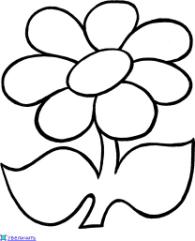 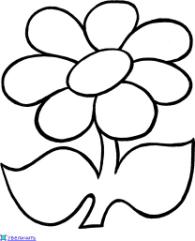 Памятка «Как правильно мыть руки»Замените пороки словами-антонимами:   		1. Лень – 2. Лживость – 3. Трусость – 4. Грубость – 5. Жадность – 6. Зло – 7. Обжорство – 8. Месть – 9. Неряшливость – 10. Невоспитанность – 11. Курение – 12. Пьянство – 13. Наркомания – 14. Болезнь-Ключ1. Лень – трудолюбие2. Лживость – честность3. Трусость – смелость4. Грубость – вежливость5. Жадность – щедрость6. Зло – добро7. Обжорство – умеренное питание8. Месть – незлопамятность9. Неряшливость – опрятность10. Невоспитанность – воспитанность11. Курение – здоровый образ жизни12. Пьянство - трезвость13. Наркомания – здоровый образ жизниКак  правильно мыть руки– Сильно намочите руки.– Возьмите мыло.– Намыливайте руки с обеих сторон.– Прополощите руки чистой водой.– Вытирайте  руки насухо полотенцем.Как  правильно мыть руки– Сильно намочите руки.– Возьмите мыло.– Намыливайте руки с обеих сторон.– Прополощите руки чистой водой.– Вытирайте  руки насухо полотенцем.